Prepiši pesmu Jesenja pesmaListić pao, stablu žao

Sivi oblak zaplakao.

Novembar žuti već se ljuti:

Gde su drveću zimski kaputi?

Vrapčić na grani rekao vrani:

„Stigoše hladni jesenji dani.“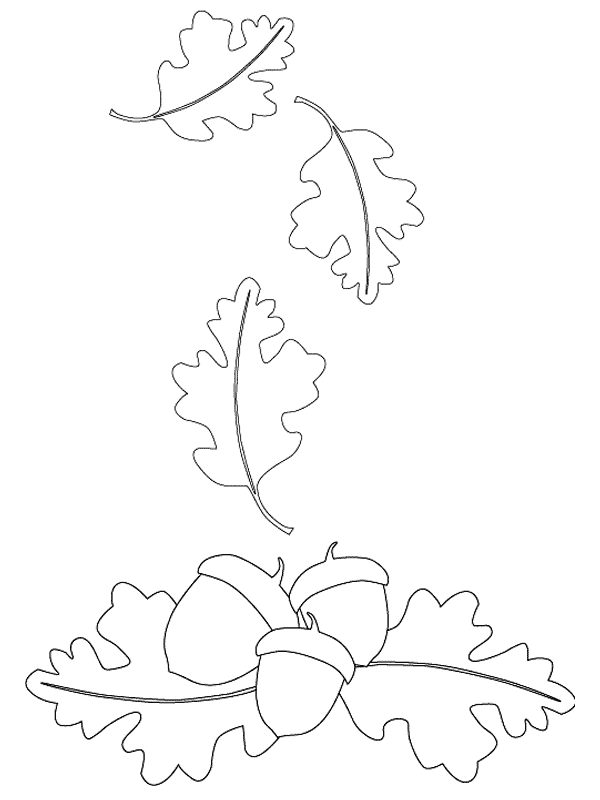 1.Šta je palo?------------------------------2. Ko je zaplakao?_______________________________________________________________3.Koji je mesec?_________________________________4. Kakvi su dani?_________________________________Препиши песму Јесења песмаЛистић пао, стаблу жаоСиви облак заплакао.Новембар жути већ се љути:Где су дрвећу зимски капути?Врапчић на грани рекао врани:„Стигоше хладни јесењи дани.“1.Шта је пало?------------------------------2. Ко је заплакао?3.Који је месец?4. Какви су дани?______________________Препиши песму Јесења песмаЛистић пао, стаблу жаоСиви облак заплакао.Новембар жути већ се љути:Где су дрвећу зимски капути?Врапчић на грани рекао врани:„Стигоше хладни јесењи дани.“ 1.Шта је пало?------------------------------2. Ко је заплакао?3.Који је месец?4. Какви су дани?______________________